Наименование учредителя                              	Администрация Верхнекубанского сельского поселенияНаправление основной деятельности учредителя   84.11.35Число организаций, включенных в сводный отчет __1______________________________________________________________________________(заполняется органами исполнительной власти субъекта Российской Федерации и местного самоуправления) Раздел 1. Материально-техническая базаРаздел 2. Культурно-досуговые формирования	3. Культурно-массовые мероприятия Коды по ОКЕИ: единица – 642, человек – 792Раздел 4. Фонды музеев и музейная деятельностьКоды по ОКЕИ: единица – 642, человек – 792Раздел 5. Персонал организации(на конец года)         Коды по ОКЕИ:  человек – 792 Раздел 6. Поступление и использование финансовых средствФЕДЕРАЛЬНОЕ СТАТИСТИЧЕСКОЕ НАБЛЮДЕНИЕКОНФИДЕНЦИАЛЬНОСТЬ ГАРАНТИРУЕТСЯ ПОЛУЧАТЕЛЕМ ИНФОРМАЦИИНарушение порядка предоставления первичных статистических данных, или несвоевременное предоставление этих данных, либо  предоставление недостоверных первичных статистических данных влечет ответственность, установленную статьей 13.19 Кодекса Российской Федерации об административных правонарушениях от 30.12.2001 № 195-ФЗ, а также статьей 3 Закона Российской Федерации 
от 13.05.1992 № 2761-1 «Об ответственности за нарушение порядка представления государственной статистической отчетности»ВОЗМОЖНО ПРЕДОСТАВЛЕНИЕ В ЭЛЕКТРОННОМ ВИДЕ СВЕДЕНИЯ ОБ ОРГАНИЗАЦИИ КУЛЬТУРНО-ДОСУГОВОГО ТИПАза  2018  годПредоставляют:Сроки предоставленияФорма № 7-НКюридические лица – организации культурно-досугового типа, подведомственные органам исполнительной власти всех уровней, осуществляющим управление в сфере культуры;юридические лица – организации культурно-досугового типа, подведомственные  федеральным органам исполнительной власти, кроме подведомственных Министерству культуры Российской Федерации:   - Министерству культуры Российской Федерации; орган местного самоуправления, осуществляющий управление в сфере культуры:   - органу исполнительной власти субъекта Российской Федерации, осуществляющему    управление в сфере культуры;орган исполнительной власти субъекта Российской Федерации, осуществляющий управление в сфере культуры:    - Министерству культуры Российской Федерации15 февраля15 февраля20 февраля1 марта    Приказ Росстата:     Об утверждении формы     от  08.11.2018 № 662О внесении изменений (при наличии)     от ____________ № ___      от _____________№ ___Годовая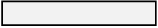 Наименование отчитывающейся организации Сельский Клуб хутора Измайлов  муниципального казенного учреждения культуры «Верхнекубанский культурно – досуговый центр» (СК х. Измайлов)Наименование отчитывающейся организации Сельский Клуб хутора Измайлов  муниципального казенного учреждения культуры «Верхнекубанский культурно – досуговый центр» (СК х. Измайлов)Наименование отчитывающейся организации Сельский Клуб хутора Измайлов  муниципального казенного учреждения культуры «Верхнекубанский культурно – досуговый центр» (СК х. Измайлов)Наименование отчитывающейся организации Сельский Клуб хутора Измайлов  муниципального казенного учреждения культуры «Верхнекубанский культурно – досуговый центр» (СК х. Измайлов)Почтовый адрес 352240, Краснодарский край, Новокубанский район, х.Измайлов, ул. Механизаторов, 17Почтовый адрес 352240, Краснодарский край, Новокубанский район, х.Измайлов, ул. Механизаторов, 17Почтовый адрес 352240, Краснодарский край, Новокубанский район, х.Измайлов, ул. Механизаторов, 17Почтовый адрес 352240, Краснодарский край, Новокубанский район, х.Измайлов, ул. Механизаторов, 17КодКодКодКодформы по ОКУДотчитывающейся организации по ОКПО123406095229881270Коды по ОКЕИ: квадратный метр – 055, единица – 642Коды по ОКЕИ: квадратный метр – 055, единица – 642Коды по ОКЕИ: квадратный метр – 055, единица – 642Коды по ОКЕИ: квадратный метр – 055, единица – 642Коды по ОКЕИ: квадратный метр – 055, единица – 642Коды по ОКЕИ: квадратный метр – 055, единица – 642Коды по ОКЕИ: квадратный метр – 055, единица – 642Коды по ОКЕИ: квадратный метр – 055, единица – 642Коды по ОКЕИ: квадратный метр – 055, единица – 642Коды по ОКЕИ: квадратный метр – 055, единица – 642Коды по ОКЕИ: квадратный метр – 055, единица – 642№ строкиЧисло зданий,
единициз них (из гр. 2) доступны для лиц с нарушением из них (из гр. 2) доступны для лиц с нарушением из них (из гр. 2) доступны для лиц с нарушением из общего числа зданий (из гр. 2)из общего числа зданий (из гр. 2)из общего числа зданий (из гр. 2)из общего числа зданий (из гр. 2)из общего числа зданий (из гр. 2)№ строкиЧисло зданий,
единициз них (из гр. 2) доступны для лиц с нарушением из них (из гр. 2) доступны для лиц с нарушением из них (из гр. 2) доступны для лиц с нарушением техническое состояние зданийтехническое состояние зданийиз них по форме пользованияиз них по форме пользованияиз них по форме пользования№ строкиЧисло зданий,
единицзренияслухаопорно-двигательного аппарататребуют капитального ремонта аварийныев оперативном управлении арендованныепрочие1234567891001 1--- -- -1-№ строкиЧисло помещений, единициз общего числа помещений (из гр. 11)из общего числа помещений (из гр. 11)из общего числа помещений (из гр. 11)из общего числа помещений (из гр. 11)из общего числа помещений (из гр. 11)из общего числа помещений (из гр. 11)из общего числа помещений (из гр. 11)из числа досуговых помещений (из гр. 17) помещения для музейной и библиотечной работыиз общей площади досуговых помещений (из гр. 18)из общей площади досуговых помещений (из гр. 18)№ строкиЧисло помещений, едиництехническое состояние помещенийтехническое состояние помещенийарендован-ныхзрительные залы, единицзрительные залы, единицдосуговые помещения досуговые помещения из числа досуговых помещений (из гр. 17) помещения для музейной и библиотечной работыплощадь, занимаемая музеем
площадь, занимаемая библиотекой
№ строкиЧисло помещений, едиництребующих капитального ремонтааварийныхарендован-ныхчисло заловчисло местчисло помеще-ний, единицплощадь, кв миз числа досуговых помещений (из гр. 17) помещения для музейной и библиотечной работыплощадь, занимаемая музеем
площадь, занимаемая библиотекой
11112131415161718192021011 -- 11 40 - -  - - -№ 
строкиЧисло кино-видео-установок, 
единицЧисло  автоматизи-
рованных рабочих 
мест, единициз них 
в библиотеке
(из гр. 23)Наличие доступа в Интернет 
(да - 1,
 нет - 0)Наличие доступа в Интернет для посетителей и участников формирований 
(да - 1, нет - 0)Наличие собственного Интернет-сайта, Интернет- страницы  
(да - 1, нет - 0)Наличие версии собственного Интернет-сайта, Интернет-страницы доступной для слепых и слабовидящих
(да - 1, нет - 0)Число специализиро-ванного оборудования для инвалидов, 
единицЧисло специали-зированных транспортных средств,  
единиц122232425262728293001 - -- 00 00- -Коды по ОКЕИ: единица – 642, человек – 792Коды по ОКЕИ: единица – 642, человек – 792Коды по ОКЕИ: единица – 642, человек – 792Коды по ОКЕИ: единица – 642, человек – 792Коды по ОКЕИ: единица – 642, человек – 792Коды по ОКЕИ: единица – 642, человек – 792Коды по ОКЕИ: единица – 642, человек – 792Коды по ОКЕИ: единица – 642, человек – 792Коды по ОКЕИ: единица – 642, человек – 792Коды по ОКЕИ: единица – 642, человек – 792Коды по ОКЕИ: единица – 642, человек – 792Коды по ОКЕИ: единица – 642, человек – 792Коды по ОКЕИ: единица – 642, человек – 792Коды по ОКЕИ: единица – 642, человек – 792№ строки № строкиЧисло форми-рований, 
всегоиз гр. 3из гр. 3из гр. 3из гр. 3из гр. 3из гр. 3из гр. 3из гр. 3из гр. 3из гр. 3из гр. 3№ строки № строкиЧисло форми-рований, 
всего для детей
до 14 лет для молоде-жи от 15 до 24 лет люби-тельские объедине-ния, группы, клубы по интересаминклюзив-ные, включающие
 в состав инвалидов и лиц с ОВЗпрочие клубные форми-рованияиз них (из гр. 8)из них (из гр. 8)из них (из гр. 8)из них (из гр. 8)из них (из гр. 8)из них (из гр. 8)№ строки № строкиЧисло форми-рований, 
всего для детей
до 14 лет для молоде-жи от 15 до 24 лет люби-тельские объедине-ния, группы, клубы по интересаминклюзив-ные, включающие
 в состав инвалидов и лиц с ОВЗпрочие клубные форми-рованиядля детей
до 14 лет для молодежи от 15 до 24 лет клубные формирования самодеятель-ного народного творчестваиз них (из гр. 11)из них (из гр. 11)из них (из гр. 11)№ строки № строкиЧисло форми-рований, 
всего для детей
до 14 лет для молоде-жи от 15 до 24 лет люби-тельские объедине-ния, группы, клубы по интересаминклюзив-ные, включающие
 в состав инвалидов и лиц с ОВЗпрочие клубные форми-рованиядля детей
до 14 лет для молодежи от 15 до 24 лет клубные формирования самодеятель-ного народного творчествадля детей
до 14 лет для молодежи от 15 до 24 лет работа-ющих на платной основе1234567891011121314Всего, единиц02 4 2 - 2- 2 2 -22- - В них участников, человек03 37 16 - 21- 16 16 - 16 16- - № строкив том числе коллективы (из гр. 11)в том числе коллективы (из гр. 11)в том числе коллективы (из гр. 11)в том числе коллективы (из гр. 11)в том числе коллективы (из гр. 11)в том числе коллективы (из гр. 11)в том числе коллективы (из гр. 11)в том числе коллективы (из гр. 11)в том числе коллективы (из гр. 11)в том числе коллективы (из гр. 11) число коллективов, имеющих звание (из гр. 11) число коллективов, имеющих звание (из гр. 11) число коллективов, имеющих звание (из гр. 11) число коллективов, имеющих звание (из гр. 11)№ строкихоро-выехорео-графи-ческиетеатраль-ныеоркестры народных инстру-ментоворкест-ры духо-
вых инстру-ментовфольк-лорныеизобрази-тельного искус-
ствадекоративно-прик-ладного искусствакино-фото-люби-телейпрочиенародныйобраз-цовыйзаслуженный коллектив народного творчествалауреат международ-ного (всерос-сийского) конкурса (фестиваля)2151617181920212223242526272802-1-----1------03-6-----10------№ стро-киКультурно-массовые мероприятия,
всего(сумма 
гр. 6 и гр. 9)из них
 (из гр. 3)из них
 (из гр. 3)из общего числа мероприятий (гр. 3)из общего числа мероприятий (гр. 3)из общего числа мероприятий (гр. 3)из общего числа мероприятий (гр. 3)из общего числа мероприятий (гр. 3)из общего числа мероприятий (гр. 3)из общего числа мероприятий (гр. 3)из общего числа мероприятий (гр. 3)№ стро-киКультурно-массовые мероприятия,
всего(сумма 
гр. 6 и гр. 9)для детей
до 14 летдля моло-дежи от 15 до 24 леткультурно-досуговые  мероприятия
(из гр. 3)из них
(из гр. 6)из них
(из гр. 6)информаци-онно-просвети-тельские мероприятиятанце-вальные вечера/
дискотекис участием инвалидов и лиц с ОВЗдоступные для восприятия инвалидами и лицами с ОВЗс применением специали-зированных транспорт-ных средств№ стро-киКультурно-массовые мероприятия,
всего(сумма 
гр. 6 и гр. 9)для детей
до 14 летдля моло-дежи от 15 до 24 леткультурно-досуговые  мероприятия
(из гр. 3)для детей
до 14 летдля молодежи от 15 до 24 летинформаци-онно-просвети-тельские мероприятиятанце-вальные вечера/
дискотекис участием инвалидов и лиц с ОВЗдоступные для восприятия инвалидами и лицами с ОВЗс применением специали-зированных транспорт-ных средств12345678910111213Число мероприятий,   единиц04 212 148 27 208 148 27 44---из них  платных мероприятий05 -- - - - - - ----Посещения на мероприятиях, человек06 4534 2545 438 4474 2545 438 6080xx-из них   на платных
 мероприятиях07--------xx-№ строкиФонды музея,
единиц
(сумма гр. 3, 4, 5)в том числев том числев том числеФонды,
экспонировавшиеся
в течение отчетного года (из гр. 2)Число посещениймузея за год, 
единициз них
школьниками,
учащимися и студентами
(из гр. 7)№ строкиФонды музея,
единиц
(сумма гр. 3, 4, 5)живопись, графика, скульптурапредметы быта и этнографиипрочиеФонды,
экспонировавшиеся
в течение отчетного года (из гр. 2)Число посещениймузея за год, 
единициз них
школьниками,
учащимися и студентами
(из гр. 7)1234567808№строкиЧисленность работников - всего, человекиз них (из гр. 2)из них (из гр. 2)из них (из гр. 2)из них (из гр. 2)из них (из гр. 2)из них (из гр. 2)из числа штатных работников (гр. 3) 
имеют стаж работы в профильных учрежденияхиз числа штатных работников (гр. 3) 
имеют стаж работы в профильных учрежденияхиз числа штатных работников (гр. 3) 
имеют стаж работы в профильных учреждениях№строкиЧисленность работников - всего, человекштатныхработников, относящихся к основному персоналупрошли обучение (инструктирование) по вопросам, связанным с предоставлением услуг инвалидам и лицам с ОВЗимеющих инвалидностьиз них  имеют  образование (из гр. 4)из них  имеют  образование (из гр. 4)до 3 летот 3 до 10 летсвыше
 10 лет№строкиЧисленность работников - всего, человекштатныхработников, относящихся к основному персоналупрошли обучение (инструктирование) по вопросам, связанным с предоставлением услуг инвалидам и лицам с ОВЗимеющих инвалидностьвысшеесреднее профессио-нальноедо 3 летот 3 до 10 летсвыше
 10 лет123456789101109 11 1 1-- - -  1- код по ОКЕИ: тысяча рублей – 384код по ОКЕИ: тысяча рублей – 384код по ОКЕИ: тысяча рублей – 384код по ОКЕИ: тысяча рублей – 384код по ОКЕИ: тысяча рублей – 384код по ОКЕИ: тысяча рублей – 384код по ОКЕИ: тысяча рублей – 384код по ОКЕИ: тысяча рублей – 384код по ОКЕИ: тысяча рублей – 384№ строкиПоступило за год всего (сумма граф 3,4,5,9)из них  (из гр. 2)из них  (из гр. 2)из них  (из гр. 2)из них  (из гр. 2)из них  (из гр. 2)из них  (из гр. 2)из них  (из гр. 2)№ строкиПоступило за год всего (сумма граф 3,4,5,9)бюджетные ассигнования  учредителяфинансирование из бюджетов других уровнейот предпринима-тельской и иной приносящей доход деятельностив том числе  (из гр. 5)в том числе  (из гр. 5)в том числе  (из гр. 5)от сдачи имущества в аренду№ строкиПоступило за год всего (сумма граф 3,4,5,9)бюджетные ассигнования  учредителяфинансирование из бюджетов других уровнейот предпринима-тельской и иной приносящей доход деятельностиот основных видов уставной деятельностиблаготвори-тельные и спонсорские вкладыот предпринима-тельской деятельностиот сдачи имущества в аренду12345678910416257159№ строкиИзрасхо-довано,
всегоиз них  (из гр. 10)из них  (из гр. 10)из них  (из гр. 10)из них  (из гр. 10)из них  (из гр. 10)из них  (из гр. 10)из них  (из гр. 10)из них  (из гр. 10)из них  (из гр. 10)из них  (из гр. 10)из них  (из гр. 10)из них  (из гр. 10)№ строкиИзрасхо-довано,
всегорасходы на оплату трударасходы на оплату трударасходы на оплату трударасходы на оплату трудана капитальный ремонт и реставрациюна капитальный ремонт и реставрациюна приобретение (замену) оборудованияна приобретение (замену) оборудованияна приобретение (замену) оборудованияна социально-значимые мероприятияна социально-значимые мероприятияна социально-значимые мероприятия№ строкиИзрасхо-довано,
всеговсегоиз них за счет собствен-ных средствиз общих расходов на оплату труда – основному персоналу(из гр. 11)из них за счет собствен-ных средств (из гр. 13)всегоиз них за счет собствен-ных средств
(из гр. 15)всегоиз них для улучше- ния условий доступ- ности для лиц с ОВЗ
(из гр. 17)из них за счет собствен-
ных средств(из гр. 17)всегоиз них за счет собствен-ных средств
(из гр. 20)1101112131415161718192021114163433435       Должностное лицо, ответственное за предоставление первичных статистических данных (лицо, уполномоченное предоставлять первичные статистические данные от имени юридического лица)           Директор МКУК«Верхнекубанский КДЦ»                     Лаптиева С.В.           Директор МКУК«Верхнекубанский КДЦ»                     Лаптиева С.В.           Директор МКУК«Верхнекубанский КДЦ»                     Лаптиева С.В.           Директор МКУК«Верхнекубанский КДЦ»                     Лаптиева С.В.(должность)(Ф.И.О.)(Ф.И.О.)(подпись)(подпись)8(86195)20410E-mail: mukvkdc@mail.ru«____» _________20__ год«____» _________20__ год«____» _________20__ год(номер контактного телефона) (дата составлениядокумента) (дата составлениядокумента) (дата составлениядокумента)